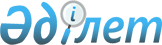 Об определении мест для осуществления выездной торговли в населенных пунктах Кокпектинского районаПостановление акимата Кокпектинского района Восточно-Казахстанской области от 28 августа 2020 года № 285. Зарегистрировано Департаментом юстиции Восточно-Казахстанской области 14 сентября 2020 года № 7522
      Примечание ИЗПИ.

      В тексте документа сохранена пунктуация и орфография оригинала.
      В соответствии с подпунктом 4-2) пункта 1 статьи 31 Закона Республики Казахстан от 23 января 2001 года "О местном государственном управлении и самоуправлении в Республике Казахстан", подпунктом 3) статьи 8, статьи 27 Закона Республики Казахстан от 12 апреля 2004 года "О регулировании торговой деятельности", пунктом 102 Правил внутренней торговли утвержденных приказом исполняющего обязанности Министра национальной экономики Республики Казахстан от 27 марта 2015 года № 264 (Зарегистрировано в реестре государственной регистрации нормативных правовых актов № 11148), в целях упорядочения торговой деятельности на территории населенных пунктов Кокпектинского района, акимат Кокпектинского района ПОСТАНОВЛЯЕТ:
      1. Определить на территории населенных пунктов Кокпектинского района места для осуществления выездной торговли согласно приложению к настоящему постановлению.
      2. Государственному учреждению "Отдел предпринимательства и туризма Кокпектинского района" в установленном законодательством Республики Казахстан порядке обеспечить:
      1) государственную регистрацию настоящего постановления в Департаменте юстиции Восточно – Казахстанской области;
      2) в течение десяти календарных дней после государственной регистрации настоящего постановления направление его копии на официальное опубликование в периодические печатные издания, распространяемые на территории Кокпектинского района.
      3) размещение настоящего постановления на интернет – ресурсе акима Кокпектинского района после его официального опубликования.
      3. Контроль за исполнением настоящего постановления возложить на заместителя акима Кокпектинского района Койгельдина Даурена Бакытжановича.
      4. Настоящее постановление вводится в действие по истечении десяти календарных дней после дня его первого официального опубликования. Перечень мест для осуществления выездной торговли в населенных пунктах Кокпектинского района
      1. В селе Кулынжон по улице Кенес между кафе "Жолан" и детской площадкой;
      2. В селе Миролюбовка по улице Асламова площадка между зданиями мечети и кафе "Пикник";
      3. В селе Раздольное по улице Мира возле магазина "Березка";
      4. В селе Мариногорка по улице Абая возле магазина "Нива";
      5. В селе Преображенка по улице Заречная на территории прилегающей к зданию дома культуры;
      6. В селе Улгулималшы возле здания дома культуры;
      7. В селе Кокпекты по улице Абая возле магазина "Ырыс";
      8. В селе Самарское на территории открытого рынка "Арман";
      9. В селе Теректы по улице Бірлік возле магазина "Дана";
      10. В селе Бигаш по улице М. Цепура возле магазина "Раушан";
      11. В селе Аккала по улице Тәуелсіздік возле магазина "Алена";
      12. В селе Сарыбел по улице Абая напротив здания дома культуры;
      13. В селе Тассай по улице М.Толегенова возле магазина "Жайдары";
      14. В селе Бастаушы по улице Абая возле магазина "Айман";
      15. В селе Улкенбокен по улице Кирова напротив здания школы;
      16. В селе Кокжайык по улице Саяхимова напротив магазина "Айя";
      17. В селе Палатцы по улице М. Горького возле магазина "Ульяна".
					© 2012. РГП на ПХВ «Институт законодательства и правовой информации Республики Казахстан» Министерства юстиции Республики Казахстан
				
      Аким

С. Садвакасов
Приложение к постановлению 
акимата Кокпектинского района 
от "28" августа 2020 года № 285